ПРОТОКОЛ №3Собрания членов некоммерческой организацииАссоциация ПРОДАВЦОВ И ПРОИЗВОДИТЕЛЕЙ оконной и дверной ФурнитурЫ(Далее по тексту Ассоциация)Дата проведения: 		28.11.2018 г.Место проведения: 		г. Мытищи, Волковское шоссе, владение 15, каб. 128  							Время открытия: 	10:00Время закрытия: 	12:30Общее количество членов Ассоциации: 14 членов Ассоциации.Присутствуют: 12 членов Ассоциации в лице 15 представителейПриглашены: секретарь Ассоциации Емец Е.А.Общее число присутствующих: 16 человекСписок участников: приложение 1 к данному протоколуКворум составляет 85,71%. Условия кворума соблюдены. Собрание правомочно принимать решения по всем вопросам повестки дня.Для ведения Общего собрания избраны:Председатель Общего собрания: Кудинов Олег Анатольевич;Секретарь собрания, ответственная за подсчет голосов: Емец Евгений Александрович.Председатель собрания Кудинов О.А. открывает собрание.Повестка дня собрания:Выбор председателя и секретаря собрания, утверждении повестки дня.Об изменениях сайта Ассоциации, плане публикаций на год и их результатах, взаимодействии со СМИ. О вопросах, связанных с разработкой отраслевых технических стандартов, участии 
в технических комитетах. Об участии в выставках MosBuild и Batimat в 2019 году. О взаимодействии с ФТС РФ и ФНС РФ по вопросам ввоза фурнитуры в РФ 
с возможными нарушениями таможенного и налогового законодательства.О результатах оформления грузов за период с 01.01.2018 по 31.10.2018 г.О плане развития Ассоциации. Текущие вопросыПункт 1 повестки дня:Было предложено избрать Председателем общего собрания членов Ассоциации 
Кудинова О.А., секретарем общего собрания Емец Е.А. Дополнений и замечаний 
по предварительной повестке дня общего собрания членов Ассоциации не поступило. 
Было предложено утвердить повестку дня общего собрания Ассоциации в редакции, прописанной в данном Протоколе (начало Протокола).Решения по пункту 1 повестки дня: 1.1. Избрать Председателем общего собрания членов Ассоциации Кудинова О.А.1.2. Избрать секретарем общего собрания членов Ассоциации Емец Е.А.1.3. Утвердить повестку дня общего собрания членов Ассоциации.Результат голосования.Других предложений и дополнений не поступало.«За» – 12. «Против» и «Воздержался» – нет. Решения приняты единогласно.Пункт 2 повестки дня:Слушали Емец Е.А. с информацией об изменениях сайта Ассоциации, SEO оптимизации, продвижении в социальных сетях, о результатах публикации статьи о серых схемах импорта, о наполнении сайта новостями. Участники Ассоциации приняли участие 
в обсуждении наполнения сайта новостями, темах для информационных статей, изменении плана публикаций на год.Решения по пункту 2 повестки дня:2.1. Увеличить количество информационных материалов, которые каждый участник Ассоциации предоставляет для публикации на сайте Ассоциации до 4-х, при этом один 
из материалов должен содержать интервью.  2.2. Участники Ассоциации обязаны назначить ответственного представителя от компании, который будет согласно графику публикаций, предоставлять статью для размещения 
в новостной ленте на сайте Ассоциации и направить его контакты секретарю Ассоциации.Результат голосования.Других предложений и дополнений не поступало.«За» – 12. «Против» и «Воздержался» – нет. Решение принято единогласно.Пункт 3 повестки дня:Слушали Емец Е.А. о работе Технического Комитета Ассоциации с центром сертификации «Замок» Власовой Т.В. по разработке новой редакции ГОСТ 23166-99 «Блоки оконные. Общие технические условия», о выходе второй редакции и дальнейшей работе по этому вопросу, о решении пересмотреть ГОСТ 30777-2012 «Устройства поворотные, откидные, поворотно-откидные, раздвижные для оконных и балконных дверных блоков. Технические условия» в 2019 г. Емец Е.А., проинформировал собрание о работе по продвижению идей безопасности людей при эксплуатации окна.Решения по пункту 3 повестки дня: 3.1. Техническому Комитету Ассоциации продолжить совместную работу с центром сертификации «Замок» по вопросу разработки новой редакции ГОСТ 23166-99. 3.2. Правлению Ассоциации подготовить описание бизнес-процесса по законодательному закреплению отсутствия глухого остекление в зданиях. Включить в описание шансы внедрения, риски, стоимость использования данного процесса. Вынести данный план 
на обсуждение на следующем собрании Ассоциации.3.3. Секретарю Ассоциации изучить возможности вступления в комитет по энергоэффективности при Министерстве строительства РФ.Результат голосования.Других предложений и дополнений не поступало.«За» – 12. «Против» и «Воздержался» – нет. Решения приняты единогласно.Пункт 4 повестки дня:Слушали Емец Е.А. с информацией об участии со стендом на выставках MosBuild и Batimat в 2019 году, планируемых ценах по аренде площади, количеству участников 
и расположению оконного и фурнитурного сектора в павильонах выставок. Участники Ассоциации обсудили вопрос участия в выставках в 2019 году.Решения по пункту 4 повестки дня: 4.1. Отказаться от участия в выставках MosBuild и Batimat со стендом.4.2. Организовать участие Ассоциации в деловой программе выставок MosBuild и Batimat. Провести во время выбранной выставки круглый стол по теме законодательного закрепления отсутствия глухого остекления в зданиях.Результат голосования.Других предложений и дополнений не поступало.«За» – 12. «Против» и «Воздержался» – нет. Решение принято единогласно.Пункт 5 повестки дня:Слушали Кудинов О.А. с информацией о результатах взаимодействия с ФТС РФ по вопросу импорта фурнитуры торговой марки «FORNAX» в РФ из Грузии, изменении канала ввоза фурнитуры торговой марки «FORNAX» в РФ. Слушали Крайкина А.С. с информацией 
о результатах взаимодействия с ФТС РФ по вопросу распространения компанией «НИКА» фурнитуры торговой марки «РОТО» в РФ, результатах выборочных проверок ввозимой фурнитуры.Решения по пункту 5 повестки дня: 5.1. Продолжить взаимодействие с ФТС РФ по указанным вопросам. Результат голосования.Других предложений и дополнений не поступало.«За» – 12. «Против» и «Воздержался» – нет. Решение принято единогласно.Пункт 6 повестки дня:Слушали Емец Е.А. с информацией о проведенной проверке компанией «СК и Партнеры» правильности таможенного оформления участниками Ассоциации за первое полугодие 
и об участниках, не предоставивших информацию для проверки аудиторам. Емец Е.А. представил график ввоза в РФ фурнитуры, составленный на основе отчета аудиторов. Решения по пункту 6 повестки дня: 6.1. Компаниям Мако, VHS предоставить аудиторам данные для ежеквартальной проверки за период с марта по октябрь.6.2. Представленный график ввоза в РФ фурнитуры, составленный на основе отчета аудиторов разослать участникам Ассоциации вместе с протоколом.Результат голосования.Других предложений и дополнений не поступало.«За» – 12. «Против» и «Воздержался» – нет. Решение принято единогласно.Пункт 7 повестки дня:Слушали Кудинова О.А. и Емец Е.А. с информацией о планах по развитию Ассоциации. Слушали участников Ассоциации с идеями и вопросами по развитию. Решения по пункту 7 повестки дня: 7.1. Всем участникам Ассоциации проработать вопрос по привлечению новых членов
в Ассоциацию и направить свои предложения секретарю Ассоциации до 26.12.2018. 7.2. Участникам Ассоциации проработать вопрос по привлечению следующих компаний	
в Ассоциацию- Компании «ФАУБЕХА» привлечение компании «ENDOW».- Компании «ПРОПЛЕКС» привлечение компании «КАLE».- Компании «РОТО» привлечение компании «Комплектсервис». - Компании «Т.Б.М.» привлечение компаний «FORNAX», «Сатурн».Результат голосования.Других предложений и дополнений не поступало.«За» – 12. «Против» и «Воздержался» – нет. Решение принято единогласно.Пункт 8 повестки дня:Участники собрания обсудили вопрос о формате и дате проведения следующего общего собрания Ассоциации.Решения по пункту 8 повестки дня: 8.1. Провести следующее общее собрание Ассоциации в четверг 21 февраля 2019 г.8.2. Компания-участникам Ассоциации направить предложение по участию в правлении Ассоциации и кандидатурам в Председатели правления до 31.01.2019 г.Результат голосования.Других предложений и дополнений не поступало.«За» – 12. «Против» и «Воздержался» – нет. Решение принято единогласно.Председатель собрания Кудинов О.А. объявляет закрытие собрания.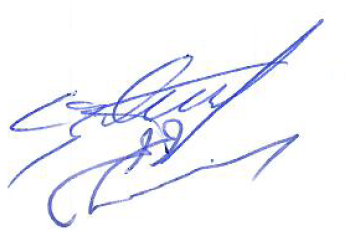 Председатель 						Кудинов О.А.Секретарь							Емец Е.А. Приложение 1 к протоколу от 29.11.2018Список присутствующих на общем собранииОбщее количество членов Ассоциации: 14 членов Ассоциации.Присутствуют: 12 членов Ассоциации в лице 15 представителейПриглашены: секретарь Ассоциации Емец Е.А.Общее число присутствующих: 16 человек1. ООО «Рото-Франк» член Ассоциации в лице представителя:- Крайкин А.С.2. АО «ТБМ-Логистик» член Ассоциации в лице представителей:- Тренев В.Ф.- Кудинов А.О.3. Пр-во в РФ «Зигения-Ауби КГ» член Ассоциации в лице представителей:- Ханс Диль- Ардатовский О. Н.4. ООО «Мако Фурнитура» член Ассоциации в лице представителей:- Труфанов А.Ю.5. Компания «Геце Рус» член Ассоциации в лице представителя:- Никулин О.Ю.6. ООО «ТД-Проплекс» член Ассоциации в лице представителя:- Матвеев Д.Г.7. ООО «ФауБеХа» член Ассоциации в лице представителя:- Будьков О.С.8. Компания «Кавинопластика» член Ассоциации в лице представителя:- Здравко Запушек9. ООО «ПрофильДекор»- Певцаев В.Н.10. ООО «Родники Литье»- Йелкен Омер- Йелкен Осман11. VHS Pencere Aksesuarları San. ve Dış Tic. Ltd Şti.- Пахомов А.С.12. Др.Хан ГмбХ и Ко КГ- Себастиан ЛеманнСекретарь Ассоциации Емец Е.А.Председатель 						Кудинов О.А.Секретарь							Емец Е.А. 